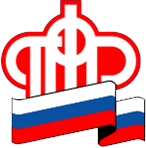 Пресс-релиз6 августа  2018Отчетность за июль - не позднее 15 августа!	1 августа стартовала очередная кампания по представлению ежемесячной отчетности, За июль 2018 года всем работодателям отчитаться в ПФР нужно не позднее 15 августа 2018 года.	Времени для подготовки и сдачи отчетности не так много, но если подключиться к электронному документообороту вы сможете представить сведения вовремя.Основными достоинствами электронного взаимодействия являются:экономия времени, вы можете подавать сведения из своего офиса;оперативное устранение ошибок и замечаний.	Подробная информация о подключении к электронному документообороту размещена на официальном сайте Пенсионного фонда РФ www.pfrf.ru в разделе «Информация для жителей региона»/«Страхователям», в подразделе «Система электронного документооборота ПФР».